Santa Barbara County: Data Notebook 2014 for CaliforniaMental Health Boards and Commissions 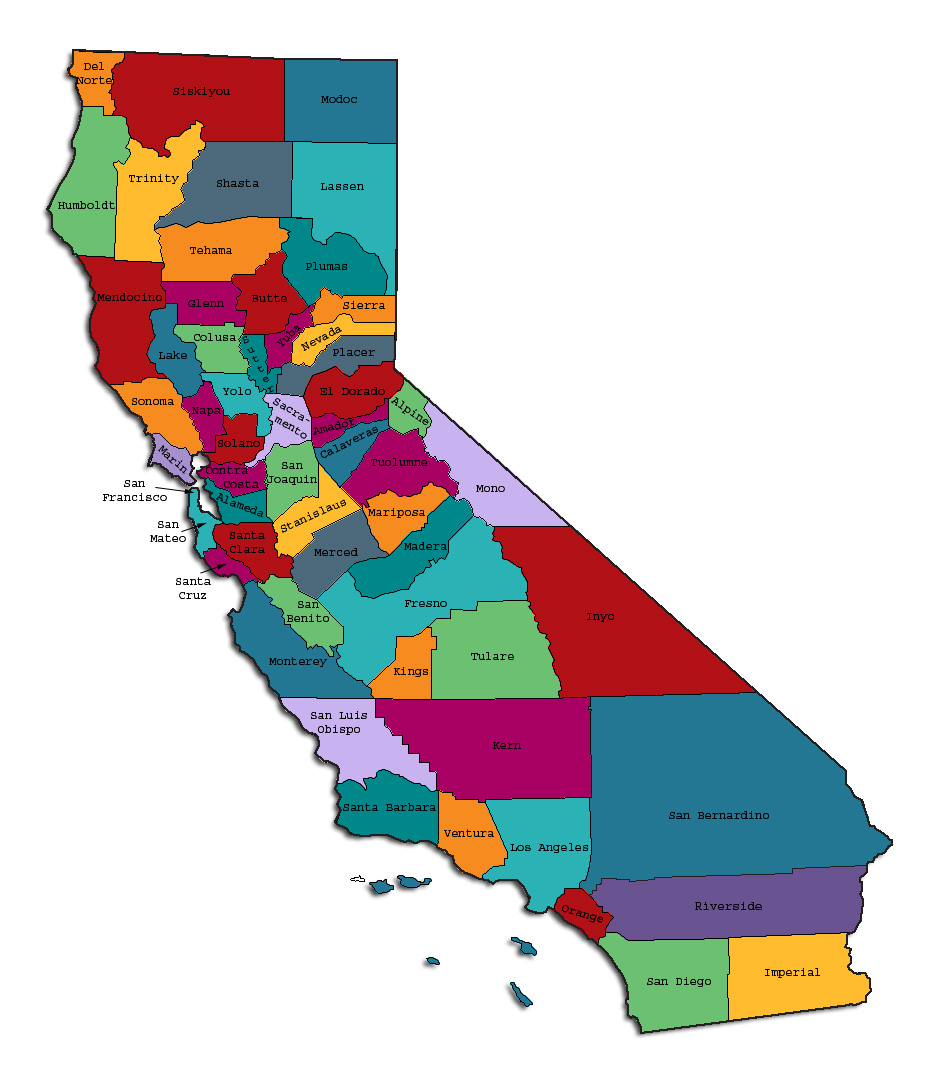 Prepared by California Mental Health Planning Council, in collaboration with:          California Association of Mental Health Boards/Commissions, and APS Healthcare/EQROThis Page Intentionally Left Blank.Date:      April 20, 2014             To:          Chairpersons and/or Directors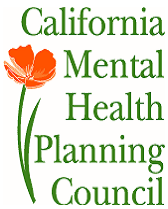 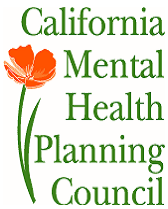     	    Local Mental Health Boards and CommissionsFrom:      California Mental Health Planning Council	Subject:  Instructions for Data Notebook 2014We ask that this report be prepared by the MH Board or Commission members.  You are the most important resources for identifying program strengths and needs in your community.On the first page, please fill in the requested information for your county websites:Department of Behavioral Health/ Mental HealthPublic reports about your county’s MH services. Please send a copy of the filled-in first page to the Planning Council along with your final report which contains your answers to the questions in the Data Notebook.  Please submit your report within 60 days by email to:DataNotebook@cmhpc.ca.gov.Or, you may mail a printed copy of your report to: Data Notebook Project California Mental Health Planning Council 1501 Capitol Avenue, MS 2706 P.O. Box 997413 Sacramento, CA 95899-7413Please examine the enclosed information, which will help you discuss the questions in the Data Notebook.  We provide examples of recent mental health data for your county.  In some figures, the term “MHP” is used to refer to your county’s Mental Health Plan.Some data comes from APS Healthcare/EQRO, which gave permission to use their figures and tables, prepared for review of each county’s Medi-Cal Specialty Mental Health services.  Data in this packet came from the following review cycle:__X__ Fiscal Year 2013 -- 2014:   http://caeqro.com/webx/.ee85675/_____ Fiscal Year 2012 -- 2013:   http://caeqro.com/webx/.ee851c3/For some questions, you will need to consult your local county Quality Improvement Coordinator, and/or Mental Health Director.  If you are not able to address all of the questions, just answer the ones you can.Thank you for your participation in the Data Notebook Project.This Page Intentionally Left BlankSanta Barbara County:  Data Notebook 2014 for CaliforniaMental Health Boards and Commissions County Name:  Santa Barbara				Population (2013):  432,238Website for County Department of Mental Health (MH) or Behavioral Health:	________________________________________________________________Website for Local County MH Data and Reports: ________________________________________________________________Website for local MH Board/Commission Meeting Announcements and Reports: ________________________________________________________________Specialty MH Data from review Year 2013-2014:   http://caeqro.com/webx/.ee85675Total number of persons receiving Medi-Cal in your county (2012):  104,108Average number Medi-Cal eligible persons per month:  	Percent of Medi-Cal eligible persons who were:  85,332		Children, ages 0-17:  50.6 %Adults, ages 18-59:  38.8 %Adults, Ages 60 and Over:  10.6 %		Total persons with SMI or SED who received Specialty MH services (2012):  	Percent of Specialty MH service recipients who were:  4,880Children 0-17:  42.0 %Adults 18-59:  48.9 %Adults 60 and Over:  9.1 %This Page Intentionally Left BlankINTRODUCTION:  Purpose, Goals, and Data ResourcesThis Data Notebook has been developed for the use by the local mental health (MH) boards and commissions by a yearlong workgroup comprised of members from:California Mental Health Planning Council (CMHPC)California Association of Local Mental Health Boards and Commissions (CALMHB/C)APS Healthcare/ EQRO (External Quality Review Organization)Our plan is for the Data Notebook to meet these goals:assist local boards to meet their mandates to review the local county mental health systems, identify unmet needs, and recommend improvements. provide a professional format for submitting reports to their local Board of Supervisors, and/or their county Director of Mental Health Services.function as an educational tool for local boards, whose members have varying levels of skills, frequent turnover, and need ‘refresher’ training about using data.  help the CMHPC fulfill its mandates to review and report on the public mental health system in California, which also helps provide evidence for advocacy.  Data reporting drives policy, and policy drives funding for programs.  But the data must be both recent and available to the public, or else it is not useful.  So, the CMHPC will provide examples of local data from current public reports.  We focus on two broad areas:  (1) evaluation of program performance, and (2) indicators of client outcomes.   We recognize that each county has a unique population, resources, strengths, and needs.  Thus, there is no single perfect data source to answer all the important questions one might ask about mental health services.  However, the following data resources will help board members answer questions in this Data Notebook: experience and opinions of the local mental health board membersrecent reports about county MH programs from APS Healthcare/EQROdata you request from your county QI Coordinator and/or Mental Health Director (because CMHPC does not have that data, and it’s not in other public reports)client outcomes data provided by California Institute of Mental Health (CiMH) in their analysis of the most recent Consumer Perception Survey.Some of our data comes from APS Healthcare/EQRO, which kindly gave permission to use their figures and tables, prepared for review of each county’s Medi-Cal Specialty Mental Health services.  Those reviews are at:  www.CAEQRO.com.  You may find the full-length EQRO reports helpful because they summarize key programs and quality improvement efforts for each county.  They also describe strengths, opportunities for improvement, and changes in mental health programs since the last year.  Understanding changes in local programs can help consumers because of the massive re-organization of mental health services statewide.  Some changes have been confusing to clients.  The old state Department of Mental Health was eliminated in 2012 and many functions were moved to the Department of Health Care Services.   Other changes due to federal health care reform and the Affordable Care Act affect how mental health services are provided, funded, and linked to primary health care or substance use treatment.  Also, local counties have adjusted to major challenges. Remember, this report is about your community, and what you and your stakeholders choose to discuss.   Examining the data can indeed “Tell a Human Story.” But quantitative data (numbers) provides only part of the picture, for example: measures of whether the quality of program services improve over time whether more people from different groups are receiving services how many clients got physical healthcare or needed substance use treatment.The other part of the story gives human context to the numbers.   Such qualitative data (narrative, descriptions, or stories) tells more of the story, because we can:describe special programs targeted for outreach to specific groupsexamine how the programs are actually implementing their goals  list concrete steps that are taken to improve services, andtell what is being done to increase client engagement with continued treatment.  We hope this project contributes to ongoing quality improvement (QI) in mental health services.  We seek constant improvement in our approach to quality because:  needs change over time, all human endeavors are by nature imperfect, creativity gives rise to new ideas, and we can share examples of successful programs to help other communities.  One question is whether local boards are permitted to provide additional information, besides that requested in this Notebook.  We always welcome supplemental reports about successful projects, or which the county administration uses to inform the public.  Any additional reports may be attached in an “Appendix,” with the website address (if available).  However, we emphasize such extra reports are not required.Thank you for participating in this project.  We hope this Data Notebook serves as a springboard for your discussion about all areas of the mental health system, not just those topics highlighted by our questions.  TREATING THE WHOLE PERSON:  Integrating Behavioral and Physical Health CareStudies have shown that individuals with serious mental illness die, on average, 25 years earlier than the general population.  This information makes improving the physical health of clients of great importance and should be a goal of county mental health departments along with providing effective and appropriate mental health services.  Coordination of care for mental health, substance abuse and physical health is one way of accomplishing the goal.The California Mental Health Planning Council does not have any data to provide to show how your county’s programs connect clients of mental health services with necessary physical health care.  We ask that the local mental health board request  information from your county mental health department for any data on numbers (or percent) of total mental health clients who are referred to, or connected with, physical health providers to assess, treat and monitor physical health issues.If your county has data on numbers or percentages of clients who are also receiving physical health care, please include it in your Data Notebook you submit to the Council._X__   Check here if your county does not have such data or information.1)  Please describe any efforts in your county to improve the physical health of clients.  Currently, there are efforts to develop a data base that can allow us to track clients who are receiving Public Health and Alcohol Drug Mental Health Services.  Integration efforts, once implemented, will also improve communication and will lead to improved physical health and mental health care. 2)  How does your county address wellness programs to engage and motivate clients to take charge of improving their physical health? Examples:       Exercise                                    Nutrition Healthy cookingStress management      Quitting smoking               Managing chronic diseaseMaintaining social connectednessAt this time some of these items are addressed on a case by case basis by each assessor or team.  However, a more comprehensive and standardized process is part of our eventual integration objective.  NEW CLIENTS:  One Measure of AccessOne way to evaluate the quality of mental health services outreach is to measure how many clients receive services who have never been part of the service system before (“brand new” clients).  Another measure is how many clients return for services after a period of time with no services (“new” clients).  The California Mental Health Planning Council is exploring how each county mental health department defines “new” clients, and how a client is labelled when they return for additional services.  This information is important in determining whether your county has a “revolving door,” that is, clients who are in and out of mental health services repeatedly. This data is one indicator of the success of your county’s programs in closing cases appropriately and providing adequate discharge planning to clients. This data is not currently reported by the counties to the state.  The Council does not have data to provide to you.  This information should be requested from your county mental health department.____   Check here if your county does not have this information.3.  How does your county define 'new' client for those individuals who have previously received services, but who have not received services for a while? (e.g., 6 months, 12 months, 2 years?)  New clients are defined as clients who have not had an open episode with in a two year period.  4.  Please provide any data your county has on the number of 'new' clients last year.  And if you have it, how many of those new clients were brand new clients?  You may need to ask your county mental health department for this data. Period                                      Unique Consumers------------------------------------------------------------------------------FY 12/13                     Total                2,211FY 12/13         Age 17 or Younger      1175FY 12/13         Age 18 to 59                905FY 12/13         Age 60 and Older        118FY 12/13         Age Missing                14FY 13/14                     Total                2,127FY 13/14         Age 17 or Younger      1055FY 13/14         Age 18 to 59                931FY 13/14         Age 60 and Older        118FY 13/14         Age Missing                24 Readmissions within 365 days: Period                                      Unique Consumers------------------------------------------------------------------------------FY 11/12                     Total                408      FY 11/12         Age 17 or Younger      220      FY 11/12         Age 18 to 59                176      FY 11/12         Age 60 and Older        12        FY 12/13                     Total                422      FY 12/13         Age 17 or Younger      232      FY 12/13         Age 18 to 59                170      FY 12/13         Age 60 and Older        20REDUCING RE-HOSPITALIZATION:  Access to Follow-up CareSometimes, an individual experiences acute symptoms of mental illness or substance abuse which can result in a brief stay in an acute care hospital.  Receiving follow-up services after discharge from a short-term (3-14 day) hospitalization can be critical to preventing a return to the hospital.  The chart below shows the percentage of people discharged in your county who received at least one service within 7 days of discharge.  Also shown is the percentage of those same people who were readmitted to the hospital.  The chart also shows the same information for receiving services and being readmitted to the hospital within 30 days.  Red indicates the numbers for your county and the blue indicates the percentage for the state of California.Santa Barbara County: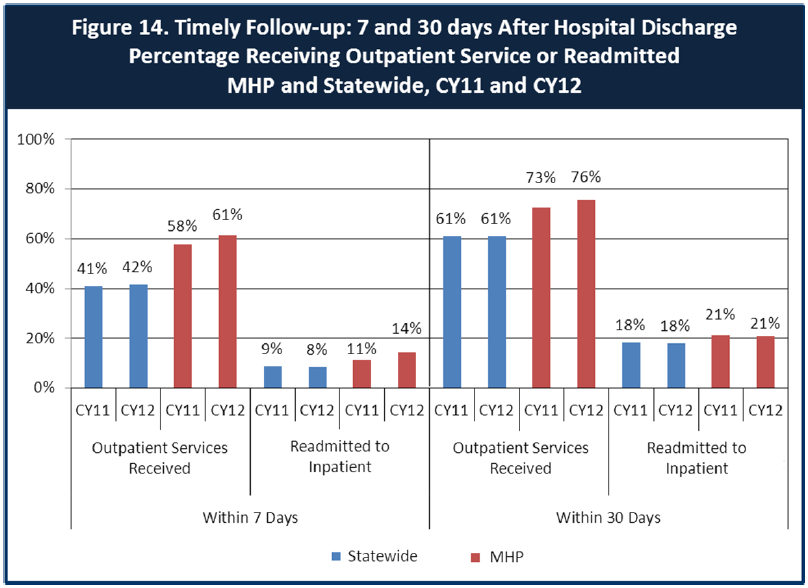 6.  Looking at the chart, is your county doing better or worse than the state?  Discuss why (e.g., your county has programming available that specifically ensures a warm handoff for follow-up services). The superior performance at outpatient follow-up is not consistent with sub-average performance on readmission. We believe these data reflect a measure of how quickly an outpatient transaction is entered.  These data only show how quickly a billable outpatient service is recorded and does not necessarily indicate timely follow-up.7.  Do you have any suggestions on how your county can improve follow-up and reduce re-hospitalizations?ADMHS applied for and received funding to implement Crisis Triage and Crisis Residential Services via the SB 82 Grant.  The implementation of these programs, as well as others including Mobile Crisis, Crisis Stabilization, and Respite, will allow our system to provide the appropriate level of follow up for individuals who have been hospitalized.  These programs and services will also reduce the follow up time, which will considerably reduce the re-hospitalization rate.  8.  What are the three most significant barriers to service access?   Examples:    TransportationChild care         Language barriers or lack of interpreters              Specific cultural issuesToo few child or adult therapists               Lack of psychiatrists or tele-psychiatry servicesDelays in service                   Restrictive time window to schedule an appointmentThe items on this list represent major barriers to our client population. We find it difficult to prioritize these items because the priorities may vary by ethnic population, their particular circumstances, and specific cultural or linguistic needs.  Additionally, some items service barriers to all populations, such as hours of operation and psychiatric access. Others items, such as language and transportation, are barriers to specific ethnic and homeless populations.  It is also important to clarify that our system has developed initiatives to address many of these barriers through the use of transportation services, access to interpreters, and improving our wait times and access to psychiatric care.    ACCESS BY UNSERVED AND UNDER-SERVED COMMUNITIESOne goal of the Mental Health Services Act (MHSA) is to reach unserved and underserved communities, especially communities of color.  The MHSA promotes outreach to engage these communities in services.  If individuals and families in these communities are not accessing services, then we may need to explore new ways of reaching them.  Or, we may need to change our programs to meet their mental health needs in ways that better complement their culture.From data the counties report to the state, we can see how many individuals living in your county are eligible for Medi-Cal, and of those individuals, how many received mental health services.   Are you serving the Medi-Cal clients who need your services?Santa Barbara County: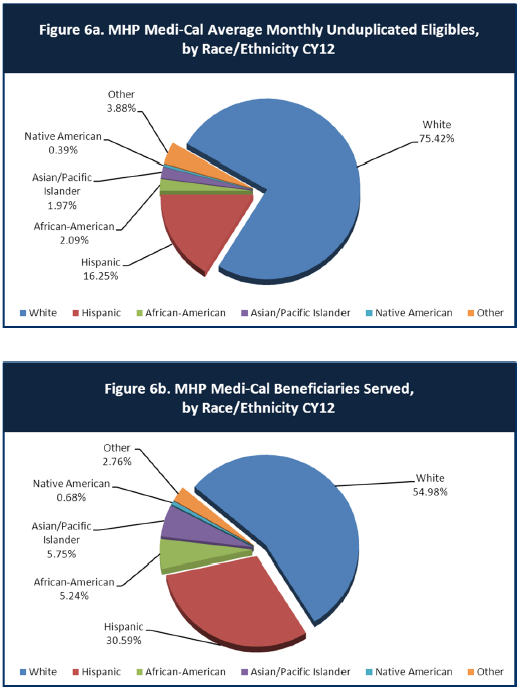 9.  Is there a big difference between the race/ethnicity breakdown on the two charts?  Do you feel that the group(s) that need services in your county are receiving services?Our efforts in increasing access for underrepresented populations have improved due to our focus on improving our workforce capacity in terms of diversity, language capabilities, and outreach efforts.  Despite these efforts, there are improvements that need to be made to ensure that we address the needs of all diverse populations in our county. Although the charts above shows a 20.44% difference between eligible clients and clients served, it is important to point out that these figures only represent Medi-Cal clients and may not be an accurate representation of the total populations served by our system.  Specifically, not represented is the diversity of the uninsured client population.  10.  What outreach efforts are being made to reach minority groups in your community?Outreach efforts through peer staff, Promotores, and via the Latino Advisory Committee have targeted underrepresented populations including Native Communities, Indigenous Latino populations, Spanish Speaking Populations, and LGBTQ populations.  Additional efforts also include the work conducted by the Cultural Competency Action Team, the Spirituality Action Team, and via our Cultural Competency Manager.  These teams have initiated efforts to address increased involvement of the faith based community, improving our partnership with African American Community Leaders, and improving our internal protocols and processes that improve access and quality of care for diverse populations. 11.  Do you have suggestions for improving outreach to and/or programs for underserved groups?One of the major lessons learned from our process in Santa Barbara is the critical importance of a diverse workforce with cultural and linguistic capabilities in conjunction with outreach efforts.  CLIENT ENGAGEMENT IN SERVICESOne MHSA goal is to connect individuals to services they need to be successful.  Clients who stop services too soon may not achieve much improvement, nor is it likely to last.  So it is important to measure not only who comes in for treatment, but also how long they stay in services.  Here we are considering individuals with high service needs, not someone who just needs a ‘tune-up.’   Although not every individual needs the same amount of services, research shows that when someone with severe mental illness continues to receive services over time, their chances of recovery increase.  Engagement in services, also called ‘retention rate’, is important to review.  If individuals come in, receive only one or two services and never come back, it may mean the services were not appropriate, or that the individual did not feel welcome, or some other reason that should be explored.  Again, we recognize that some individuals only need minimal services, but here we are looking at those with severe mental illness.  Ultimately, the goal is to ensure they are getting needed services and are on the road to recovery.  But we would not know that unless we look at how many services individuals received over time.The chart below shows the number of Medi-Cal beneficiaries in your county who received 1, or 2, or 3, or 4, or 5, or more than15 mental health services during the year.   For individuals experiencing severe mental illness, the more engaged they are in services, the greater the chance for lasting improvements in mental health.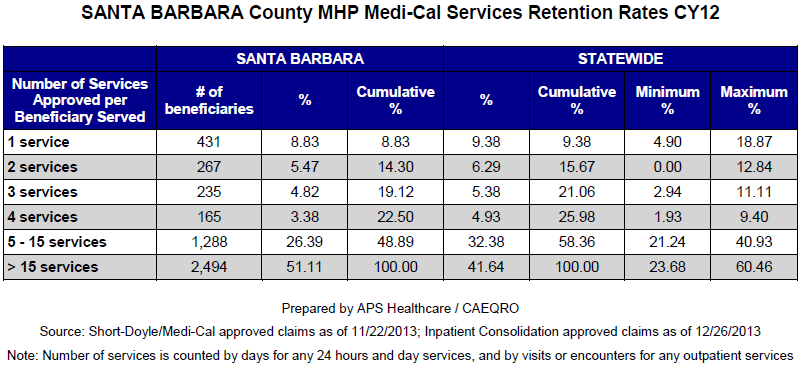 12.  Do you think your county is doing a good job at keeping clients engaged in services?  If yes, how?  If not, why?The current data indicates substantial engagement of clients in the over 15 service area.  Similarly 5-15 is above the state average.  However, there are no current efforts to re-engage clients who leave service after brief services.13.  For those clients receiving less than 5 services, what is your county doing to follow-up and re-engage those individuals for further mental health services?See above.14.  Looking at the previous chart of who is being served by race/ethnicity in your county, do you have any thoughts or ideas to share regarding your county’s engagement of underserved communities?Again, diversity of staff, the outreach efforts, and strategies identified previously should be credited for our success in engagement.  We firmly believe that having the work force capacity available to respond to CLIENT OUTCOMES: Consumer Perception Survey (August 2013)Ultimately, the reason we provide mental health services is to help individuals manage their mental illness and to lead productive lives.  We have selected two questions from the Consumer Perception Survey which capture this intention.  One question is geared toward adults of any age, and the other is for children and youth under 18.  Below are the data for responses by clients in your county to these two questions.  For general comparison, statewide reference data for various sized counties are shown in the tables on page 19. The total numbers of surveys completed for Adults or Children/Youth in your county are shown separately in the tables below, under the heading “Total.”Q1. Adults.  As a direct result of the services I received, I deal more effectively with daily problems.Q2. Children/Youth.  As a result of services my child and/or family received, my child is better at handling daily life.15.  Are the data consistent with your perception of the effectiveness of mental health services in your county?Due to the small number of surveys, it is difficult to draw a definitive conclusion.  The county hopes to develop broader data collection efforts to better assess the effectiveness of services.   16.  Do you have any recommendations for improving effectiveness of services?There is not sufficient data to make recommendations.17.  Many counties experience very low numbers of surveys completed.  Do you have suggestions to increase the response rate?Our proposed strategy to increase participation will be through the use of peers and promotores.  Additionally, underrepresented populations will also be targeted utilizing existing service providers and staff.  18.  Lastly, but perhaps most important overall, with respect to delivery of services, do you have suggestions regarding any of the following:The responses below are based on stakeholder input compiled during the MHSA Three Year Plan Update Process for FY 14/15. Specific unmet needs or gaps in servicesThe following were some of items identified by stakeholders as potential gaps in services:Co-occurring services (AOD/MH/Physical Health)Forensic ServicesServices for Axis II clientsHomeless ServicesServices targeting young women who are victims of sex traffickingServices that are culturally and linguistically sensitive Interventions that are Evidence Based and are culturally informed and relevant Improvements to, or better coordination of, existing servicesThe process also identified the need for integration of services internally and externally.  Improved coordination between mental health and alcohol drug services was a key priority for stakeholders.  The need for coordination of internal services to improve client movement within our system was also identified as a key component necessary to improve quality of care for clients.  Finally, the need to coordinate with external partners such as community based providers, probation, law enforcement, the Department of Social Services, and Public Health was also a key area of focus identified. New programs that need to be implemented to serve individuals in your countyAs a result of these recommendations, several new programs have been proposed.  The new program recommendations should address many of the needs identified by stakeholders.  Furthermore, the proposed system design will also improve client access, client flow into and throughout the system, and will also standardize the types of interventions that are afforded to clients.  The program interventions will be culturally adapted to the needs of our client population and will be rooted in community based evidence practices or evidence based practices.  <END>REFERENCE  DATA:  for general comparison with your county MHP results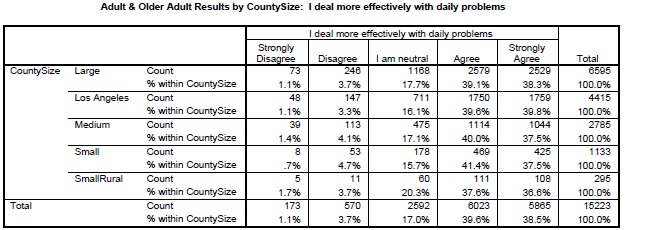 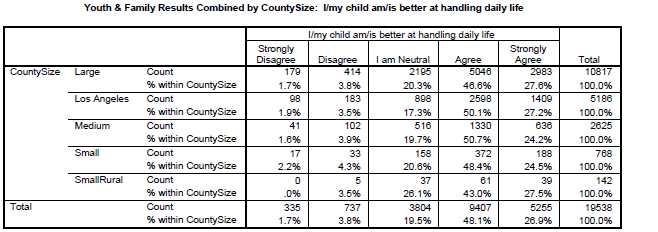 County Mental Health Plan Size:  Categories are based upon DHCS definitions by county population.o Small‐Rural MHPs = Alpine, Amador, Calaveras, Colusa, Del Norte, Glenn, Inyo, Lassen, Mariposa, Modoc, Mono, Plumas, Siskiyou, Trinityo Small MHPs = El Dorado, Humboldt, Imperial, Kings, Lake, Madera, Mendocino, Napa, Nevada, San Benito, Shasta, Sutter/Yuba, Tehama, Tuolumneo Medium MHPs = Butte, Marin, Merced, Monterey, Placer/Sierra, San Joaquin, San Luis Obispo, San Mateo, Santa Barbara, Santa Cruz, Solano, Sonoma, Stanislaus, Tulare, Yoloo Large MHPs = Alameda, Contra Costa, Fresno, Kern, Orange, Riverside, Sacramento, San Bernardino, San Diego, San Francisco, Santa Clara, Venturao Los Angeles’ statistics are excluded from size comparisons, but are included in statewide data.Total Values (in Tables above) = include all statewide data received by CiMH for these survey items.REMINDER:Thank you for your participation in completing your Data Notebook report.Please feel free to provide feedback or recommendations you may have to improve this project for the following year.  We welcome your input.Please submit your Data Notebook report by email to:DataNotebook@CMHPC.CA.GOVOr, you may submit a printed copy by postal mail to:Data Notebook ProjectCalifornia Mental Health Planning Council1501 Capitol Avenue, MS 2706P.O. Box 997413Sacramento, CA 95899-7413For information, you may contact either email address above, or telephone: (916) 449-5249, or(916) 323-4501Strongly Disagree      DisagreeNeutralAgreeStrongly AgreeTotalNumber of Responses17216559153Percent of Responses0.7 %4.6 %13.7 %42.5 %38.6 %100.0 %Strongly Disagree      DisagreeNeutralAgreeStrongly AgreeTotalNumber of Responses0417432690Percent of Responses0 %4.4 %18.9 %47.8 %28.9 %100.0 %